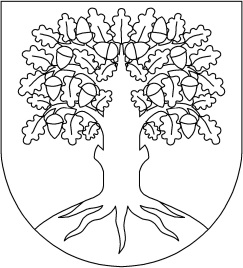 Město Český DubMěstský úřad – odbor sociálních věcíSTANDARDY KVALITY SOCIÁLNĚ PRÁVNÍ OCHRANY DĚTÍNovela zákona č. 359/1999 Sb., o sociálně-právní ochraně dětí (dále jen „ZSPOD“), ve znění pozdějších předpisů, (§ 9a, odst. 4) a Vyhláška č. 473/2012 Sb., o provedení některých ustanovení zákona o sociálně právní ochraně dětí (§  příloha č. 1 Vyhlášky – Standardy kvality sociálně-právní ochrany při poskytování sociálně-právní ochrany orgány sociálně-právní ochrany) zavádějí do činnosti orgánů sociálně-právní ochrany dětí standardy kvality SPO. Standardy kvality SPO jsou souborem kritérií, jejichž prostřednictvím je určena úroveň kvality poskytované sociálně-právní ochrany při postupu orgánů sociálně-právní ochrany dětí (dále jen „OSPOD“) ve vztahu k dětem, rodičům a jiným osobám odpovědným za výchovu, včetně stanovení vnitřních postupů orgánu sociálně-právní ochrany. Standardy kvality SPO se týkají všech orgánů, které jsou vyjmenovány v § 4, odst. 1 ZSPOD a poskytují sociálně-právní ochranu. Mezi ně patří krajské úřady, obecní úřady obcí s rozšířenou působností, obecní úřady a újezdní úřady, ministerstvo, Úřad pro mezinárodně-právní ochranu dětí a Úřad práce České republiky – krajské pobočky a pobočka pro hlavní město Prahu. Orgánem sociálně-právní ochrany jsou tedy všechny obecní úřady bez rozdílu, zda se jedná tzv. pověřený obecní úřad či obecní úřad obce s rozšířenou působností. Obecní úřad obce s rozšířenou působností má však v systému výkonu sociálně-právní ochrany specifické postavení. Sociálně-právní ochranou dětí se dle ustanovení § 1 ZSPOD  rozumí zejména:ochrana práva dítěte na příznivý vývoj a řádnou výchovu, ochrana oprávněných zájmů dítěte, včetně ochrany jeho jmění, působení směřující k obnovení narušených funkcí rodiny,zabezpečení náhradního rodinného prostředí pro dítě, které nemůže být trvale nebo dočasně vychováváno ve vlastní rodině.Sociálně právní ochrana se dle § 6 ZSPOD zaměřuje zejména na děti:jejichž rodiče zemřeli, neplní povinnosti plynoucí z rodičovské zodpovědnosti, nebonevykonávají nebo zneužívají práva plynoucí z rodičovské zodpovědnosti;které byly svěřeny do výchovy jiné fyzické osoby než rodiče, pokud tato osoba neplní povinnosti plynoucí ze svěření dítěte do její výchovy;které vedou zahálčivý nebo nemravný život, spočívající zejména v tom, že zanedbávají školní docházku, nepracují, i když nemají dostatečný zdroj obživy, požívají alkohol nebo návykové látky, jsou ohroženy závislostí, živí se prostitucí, spáchaly trestný čin nebo jde-li o děti mladší 15 let, spáchaly čin, který by jinak byl trestným činem, opakovaně nebo soustavně páchají přestupky nebo jinak ohrožují občanské soužití;které se opakovaně dopouštějí útěků od rodičů nebo jiných fyzických nebo právnických osob odpovědných za výchovu dítěte;na kterých byl spáchán trestný čin ohrožující život, zdraví, svobodu, jejich lidskou důstojnost, mravní vývoj nebo jmění, nebo je podezření ze spáchání takového činu;které jsou na základě žádostí rodičů nebo jiných osob odpovědných za výchovu dítěte opakovaně umísťovány do zařízení zajišťujících nepřetržitou péči o děti nebo jejich umístění v takových zařízeních trvá déle než 6 měsíců;které jsou ohrožovány násilím mezi rodiči nebo jinými osobami odpovědnými za výchovu dítěte, popřípadě násilím mezi dalšími fyzickými osobami.které vedou zahálčivý nebo nemravný život, spočívající zejména v tom, že zanedbávají školní docházku, nepracují, i když nemají dostatečný zdroj obživy, požívají alkohol nebo návykové látky, jsou ohroženy závislostí, živí se prostitucí, spáchaly trestný čin nebo jde-li o děti mladší 15 let, spáchaly čin, který by jinak byl trestným činem, opakovaně nebo soustavně páchají přestupky nebo jinak ohrožují občanské soužití;které se opakovaně dopouštějí útěků od rodičů nebo jiných fyzických nebo právnických osob odpovědných za výchovu dítěte;na kterých byl spáchán trestný čin ohrožující život, zdraví, svobodu, jejich lidskou důstojnost, mravní vývoj nebo jmění, nebo je podezření ze spáchání takového činu;které jsou na základě žádostí rodičů nebo jiných osob odpovědných za výchovu dítěte opakovaně umísťovány do zařízení zajišťujících nepřetržitou péči o děti nebo jejich umístění v takových zařízeních trvá déle než 6 měsíců;které jsou ohrožovány násilím mezi rodiči nebo jinými osobami odpovědnými za výchovu dítěte, popřípadě násilím mezi dalšími fyzickými osobami.Z příslušných ustanovení ZSPOD vyplývají OÚ, resp. POÚ zejména povinnosti vztahující se k péči o rodinu a děti s trvalým pobytem v územní působnosti úřadu jako správního orgánu, stejně jako povinnost zajistit neodkladnou pomoc dítěti, které se na území obce ocitne bez péče přiměřené jeho věku a trvalý pobyt v obci nemá.OÚ vyplývají ze  z. č. 359/199 Sb., o sociálně-právní ochraně dětí tyto povinnosti: Z ustanovení § 10 odst. 1 písm. a – g (oblast preventivní a poradenské činnosti)vyhledávat ohrožené děti uvedené v § 6; působit na rodiče dětí, aby plnili povinnosti vyplývající z rodičovské odpovědnosti; projednat s rodiči odstranění nedostatků ve výchově dítěte; projednat s dítětem nedostatky v jeho chování; sledovat, zda je na základě kontrolních oprávnění zamezováno v přístupu dětí do               prostředí, které je z hlediska jejich vývoje a výchovy ohrožující; poskytnout nebo zprostředkovat rodičům na jejich žádost poradenství při uplatňování nároků dítěte podle zvláštních právních předpisů (dávky státní sociální podpory, dávky hmotné nouze, dávky plynoucí z důchodového pojištění); oznámit obecnímu úřadu obce s rozšířenou působností skutečnosti, které nasvědčují, že jde o dítě ohrožené ve smyslu ustanovení § 6 ZSPOD. Z ustanovení § 13 odst. 3 (oblast výchovných opatření)obecní úřad obce s rozšířenou působností může požádat příslušný obecní úřad, aby sledoval, zda jsou dodržována výchovná opatření, o nichž rozhodl.Z ustanovení § 15 odst. 1 (oblast opatření na ochranu dětí) ocitne-li se dítě bez péče přiměřené jeho věku, zejména v důsledku úmrtí rodičů nebo jejich hospitalizace, je obecní úřad povinen zajistit takovému dítěti neodkladnou péči; při zajištění této péče zpravidla dá přednost příbuznému dítěte, a o uvedeném opatření vyrozumí obecní úřad obce s rozšířenou působností. Z ustanovení § 32 odst. 1 (oblast péče o děti vyžadující zvýšenou pozornost)  při péči o děti zaměřuje svoji pozornost na děti uvedené v § 6 ZSPOD při využívání volného času dětí, zaměřuje se na děti vyhledávající styky s fyzickými osobami nebo skupinami osob požívajícími alkoholické nápoje nebo návykové látky či páchající trestnou činnost; sleduje u dětí projevy nesnášenlivosti a násilí; věnuje pozornost dětem z rodin s nízkou sociální úrovní; zabraňuje pronikání nepříznivých sociálních a výchovných vlivů mezi děti; nabízí dětem programy k využití volného času, spolupracují se školami, pověřenými osobami, zájmovými sdruženími a dalšími subjekty. Z ustanovení § 37 odst. 1 (oblast výkonu SPO ve zvláštních případech) obecní úřad je povinen učinit opatření k ochraně života a zdraví a zajistit uspokojování základních potřeb v nejnutnějším rozsahu včetně zdravotních služeb dítěti, které nemá na území České republiky povolen trvalý pobyt nebo není hlášeno k pobytu na území České republiky po dobu nejméně 90 dnů, ani není oprávněno trvale pobývat na území České republiky, a které se ocitlo bez jakékoliv péče nebo jsou-li jeho život nebo příznivý vývoj vážně narušeny.Obec I. (popř. II stupně) je povinna plnit úkoly na úseku sociálně-právní ochrany dětí v souladu se standardy kvality sociálně-právní ochrany v dále popsaném rozsahu. Jedná se o přenesenou působnost, v rámci které je území obce správním obvodem.Povinnost zpracování standardůObecní úřad, který má zaměstnance, v jehož náplni práce je zajišťování sociálně-právní ochrany dětí, má za povinnost zpracovat dle platné legislativy následující standardy:2a, 2b, 2d, 4a, 5a, 5b, 5c, 5d, 6a, 6b, 6c, 7a, 7b, 8a, 8b, 8c, 9a, 9b, 10a, 11, 12a, 12b, 13a, 13b, 14a.Kritéria standardů určení ke zveřejněníObecní úřad je povinen zajistit informační dostupnost níže uvedených standardů uveřejněním na webových stránkách úřadu nebo úřední desce: 4a, 7a, 13a, 13b, 14a.Standardy kvality sociálně-právní ochrany při poskytování sociálně-právní ochrany orgány sociálně právní ochrany (Vyhláška 473/2012 Sb., příloha č. 1)Standard č. 1    Místní a časová dostupnost Standard č. 2    Prostředí a podmínky Standard č. 3    Informovanost o výkonu sociálně-právní ochrany dětíStandard č. 4    Personální zabezpečení výkonu sociálně-právní ochrany dětíStandard č. 5    Přijímání a zaškolování Standard č. 6    Profesní rozvoj zaměstnanců Standard č. 7    Prevence Standard č. 8    Přijetí oznámení, posouzení naléhavosti a přidělení případuStandard č. 9    Jednání, vyhodnocování a individuální plán ochrany dítěteStandard č. 10  Kontrola případu Standard č. 11  Rizikové a nouzové situace Standard č. 12  Dokumentace o výkonu sociálně-právní ochrany dětíStandard č. 13  Vyřizování a podávání stížností Standard č. 14  Návaznost výkonu sociálně-právní ochrany dětí na další subjektyPoužité zkratkyZSPOD		Zákon o sociálně-právní ochraně dětíSPO		sociálně-právní ochrana dětíOSPOD 	orgán sociálně-právní ochrany dětíOZO		odbor pro záležitosti občanůZOS		zvláštní odborná způsobilostBOZP		bezpečnost a ochrana zdraví při práci OÚ		obecní úřadPOÚ		pověřený obecní úřadSTANDARD č. 1Místní a časová dostupnostKritéria1aOrgán sociálně-právní ochrany zajišťuje účinné poskytování sociálně-právní ochrany v potřebném rozsahu na celém území své spádové oblasti.Výkon agendy sociálně právní ochrany dětí zajišťuje jedna pracovnice odboru sociálních věcí Městského úřadu v Českém Dubu.Doručovací adresa: Městský úřad Český Dub, náměstí B Smetany čp. 1, 463 43 Český Dub Kontakt na podatelnu: tel. 485 147 051, fax. 485 14 051Kontakty: Bc. Eva Tvrzníkovávedoucí odboru sociálních věcítel.: 485 147 331, +420 777 147 331email.: eva.tvrznikova@cdub.czÚřední hodiny:Pondělí, středa, pátek 7.30 hod. – 11:30 hod.	       12:30 – 17.00 hod.V ostatní dny je prováděna práce v terénu a schůzky s klienty dle domluvy. Sociálně-právní ochrana je poskytována na pověřeném území – Český Dub.  1b Doba výkonu sociálně-právní ochrany je přizpůsobena potřebám osob, jimž je nebo může být v budoucnu sociálně-právní ochrana poskytována nebo na něž se zaměřuje, zejména děti (dále jen „cílová skupina“). Osobní výkon sociálně-právní ochrany je zajištěn každý všední den; mimo pracovní dobu a ve dnech pracovního klidu je zajištěna nepřetržitá pracovní pohotovost. Sociálně-právní ochrana je zajišťována i mimo pracovní dobu a ve dnech pracovního volna prostřednictvím Policie ČR. Kontakt 485 147 158. Vyžaduje-li to naléhavost případu, je kontaktován přímo OSPOD Liberec.   STANDARD č. 2Prostředí a podmínkyKritéria2aVýkon sociálně-právní ochrany je zajištěn v prostorách vhodných pro komunikaci s ohroženými dětmi a rodinami. Orgán sociálně-právní ochrany zajistí takové prostory pro výkon sociálně-právní ochrany, které představují odpovídající zázemí pro výkon sociálně-právní ochrany a jejichž kapacita odpovídá množství konzultací spojených s poskytováním sociálně-právní ochrany.Sociálně-právní ochrana je poskytována v prostorách kanceláře sociálního pracovníka, které se nachází v přízemí MěÚ Český Dub. Prostory jsou bezpečné, zejména s ohledem na děti. 2b Orgán sociálně-právní ochrany má přiměřené materiální vybavení s ohledem na výkon sociálně-právní ochrany na pracovišti i mimo něj. Pracoviště je vybaveno počítačem, tiskárnou, pevnou telefonní linkou. Pro výkon sociálně-právní ochrany mimo pracoviště mají pracovníci k dispozici služební automobil, mobilní telefon, možnost zapůjčení fotoaparátu.2cOrgán sociálně-právní ochrany má k dispozici přiměřené materiální vybavení pro práci s osobami z cílové skupiny, jimž je poskytována sociálně-právní ochrana (dále jen „klient“), zejména s ohledem na potřeby dětí.S ohledem na potřeby zejména malých dětí, je pracoviště vybaveno několika plyšovými hračkami a kreslícími potřebami.2d Orgán sociálně-právní ochrany má k dispozici potřebné hygienické zázemí a osobní ochranné pracovní prostředky pro zaměstnance zařazené v orgánech sociálně-právní ochrany k výkonu sociálně-právní ochrany.Úklid a hygiena na pracovišti je zajišťována zaměstnancem úřadu (uklízečka). STANDARD č. 3Informovanost o výkonu sociálně-právní ochrany Kritéria3Orgán sociálně-právní ochrany zveřejní způsobem umožňujícím dálkový přístup či jiným vhodným způsobem vnitřní pravidla a postupy jím vytvořené za účelem naplnění těchto standardů kvality sociálně-právní ochrany při poskytování sociálně-právní ochrany. Standardy kvality SPO jsou uveřejněny na webových stránkách Města Český Dub v tištěné podobě jsou k dispozici u vedoucí sociálního odboru. STANDARD č. 4Personální zabezpečení výkonu sociálně-právní ochranyKritéria4aOrgán sociálně-právní ochrany má v rámci stanovené organizační struktury určen počet  pracovních míst a zpracované pracovní profily jednotlivých zaměstnanců zařazených v orgánech sociálně-právní ochrany k výkonu sociálně-právní ochrany. Orgán sociálně-právní ochrany má dle Organizačního řádu Městského úřadu Český Dub  jednoho sociálního pracovníka, který má ve své pracovní náplni výkon sociálně-právní ochrany dětí, se kterým je spojeno plnění úkolů obecního úřadu a pověřeného obecního úřadu  na úseku sociálně-právní ochrany dětí podle zákona č. 359/1999 Sb., a to v rozsahu části svého pracovního úvazku.  4b Orgán sociálně-právní ochrany má v rámci organizační struktury vnitřním předpisem písemně zpracovaná oprávnění a povinnosti k jednotlivým pracovním pozicím vztahujícím se k výkonu sociálně-právní ochrany, uplatněním specializace zejména pro oblast  náhradní rodinné péče, sociální kurately  pro děti a mládež a ochrany týraných a zneužívaných dětí a důsledně dbá na to, aby konkrétní pracovní pozice byly vyhrazena výlučně výkonu sociálně-právní ochrany.STANDARD č. 5Přijímání a zaškolování Kritéria5aKaždý zaměstnanec zařazený do orgánu sociálně-právní ochrany splňuje kvalifikační předpoklady pro výkon povolání sociálního pracovníka podle zákona o sociálních službách a disponuje zvláštní odbornou způsobilostí na úseku sociálně-právní ochrany.Kvalifikační předpoklady a podmínky zvláštní odborné způsobilosti sociálních pracovníků OSPOD jsou stanoveny právními přepisy:Zákon č. 108/2006 Sb., o sociálních službách – § 110 odst.  přechodná ustanovení v § 120 odst. 11, 12 kvalifikační předpoklady pro SP („odborná způsobilost k výkonu povolání sociálního pracovníka“);Zákon č. 312/2002 Sb., o úřednících územních samosprávných celků a o změně některých zákonů – §  násl., lhůty – 3, 6, 18 měsíců pro přihlášení k ZOZ a splnění ZOZ;Vyhláška č. 512/2002 Sb., o zvláštní odborné způsobilosti úředníků územních samosprávných celků, při kterých správních činnostech prokazují úředníci samosprávných celků zvláštní odbornou způsobilost (§ 1, písm. n) při sociálně-právní ochraně dětí; Vyhláška č. 304/2012 Sb., o uznání rovnocennosti vzdělání úředníků územních samosprávných celků (příloha č. 2, kdo ZOZ dělat nemusí).Sociální pracovník, který má ve své pracovní náplni výkon sociálně-právní ochrany dětí splňuje podmínky odborné způsobilosti k výkonu povolání sociálního pracovníka podle §  § 110 odst. 4 písm. b) zákona č. 108/2006 Sb., o sociálních službách - bakalářský studijní program Sociální práce.  5bOrgán sociálně-právní ochrany má písemně zpracována pravidla pro přijímání nových zaměstnanců zařazených v orgánech sociálně-právní ochrany k výkonu sociálně-právní ochrany.  Noví zaměstnanci jsou přijímáni na základě veřejné výzvy a výběrového řízení, které vyhlašuje tajemník MěÚ Český Dub dle § 6 zákona č. 312/2002 Sb., o úřednících územních samosprávných celků a o změně některých zákonů. V podmínkách výběrového řízení je uvedeno požadované vzdělání. 5c Orgán sociálně-právní ochrany přihlásí nového zaměstnance zařazeného v orgánu sociálně-právní ochrany a vykonávajícího sociálně-právní ochranu v právními předpisy stanovených  lhůtách ke zkoušce zvláštní odborné způsobilosti.Přihlášení nových zaměstnanců ke zkoušce odborné způsobilosti zajišťuje vedoucí kanceláře starosty. Postup, podmínky a lhůty jsou stanoveny z. č. 312/2002 Sb., o úřednících územních samosprávných celků. 5d Orgán sociálně-právní ochrany má písemně zpracovaná pravidla pro zaškolování nových zaměstnanců vykonávajících sociálně-právní ochranu.Nové zaměstnance zaškoluje vedoucí odboru pro záležitosti občanů. 5e Orgán sociálně-právní ochrany dětí určuje, zda umožní studentům a jiným fyzickým osobám stát se stážisty nebo dobrovolníky na svém pracovišti. Orgán sociálně-právní ochrany umožňuje studentům nebo jiným fyzickým osobám působit jako stážisté nebo dobrovolníci, a to na základě smlouvy a po náležitém proškolení. Městský úřad Český Dub umožňuje studentům stáže, o kterých rozhoduje tajemník MěÚ.       STANDARD č. 6Profesní rozvoj zaměstnanců  Kritéria6aVedoucí zaměstnanec zařazený v orgánu sociálně-právní ochrany je hodnocen svým přímým nadřízeným minimálně jednou ročně. Hodnocení je zaměřeno zejména na stanovení, vývoj a naplňování osobních profesních cílů a potřeb další odborné kvalifikace.viz kritérium 6c6bOrgán sociálně-právní ochrany má písemně zpracovány individuální plány dalšího vzdělávání jednotlivých zaměstnanců zařazených v orgánu sociálně-právní ochranu k výkonu sociálně-právní ochrany. viz kritérium 6c6cOrgán sociálně-právní ochrany zajišťuje průběžné vzdělávání zaměstnanců zařazených v orgánech sociálně-právní ochrany k výkonu sociálně-právní ochrany v rozsahu minimálně 6 pracovních dnů za kalendářní rok, a to formou účasti zaměstnanců zařazených v orgánech sociálně-právní ochrany k výkonu sociálně-právní ochrany na vzdělávacích kurzech akreditovaných Ministerstvem práce a sociálních věcí. Vzdělávání zaměstnanců zařazených v orgánech sociálně-právní ochrany k výkonu sociálně-právní ochrany vychází z individuálních plánů dalšího vzdělávání a je zaměřeno na rozšíření odborné kvalifikace.Individuální plán vzdělávání zaměstnance MěÚ Český Dub je zpracován v souladu s § 17 odst. 5 z. č. 312/2002 Sb., o úřednících územních samosprávných celků a obsahuje časový rozvrh prohlubování kvalifikace úředníka v rozsahu nejméně 18 pracovních dnů po dobu následujících 3 let. Plán vzdělávání musí být vypracován do jednoho roku od vzniku pracovního poměru úředníka, nejméně jedenkrát za 3 roky je plnění tohoto plánu vyhodnoceno a podle výsledků hodnocení je prováděna jeho aktualizace. Průběžné vzdělávání zaměřené na prohloubení, aktualizaci a specializaci zaměstnance, který je pověřen plněním úkolů na úseku sociálně-právní ochrany dětí zahrnuje účast na vzdělávacích kurzech pro sociální pracovníky, které jsou akreditovány Ministerstvem práce a sociálních věcí podle § 117 a z. č. 108/2006 Sb., o sociálních službách.    6dOrgán sociálně-právní ochrany zajišťuje pro zaměstnance zařazené v orgánech sociálně-právní ochrany k výkonu sociálně-právní ochrany, kteří vykonávají přímou práci s klienty, podporu nezávislého kvalifikovaného pracovníka.Sociální pracovník se pravidelně zúčastňuje kazuistických seminářů pořádaných Krajským úřadem Libereckého kraje, kde je možné prokonzultovat sporné případy s ostatními sociálními pracovníky. Dále je v kontaktu a spolupracuje s pracovníky OSPOD Magistrátu města Liberec, od nichž získává náhled na svou činnost v oblasti sociálně-právní ochrany.            STANDARD č. 7Prevence  Kritéria7aOrgán sociálně-právní ochrany aktivně vyhledává a monitoruje ohrožené děti. Prokazatelně koordinuje, případně vytváří podmínky pro preventivní aktivity ve svém správním obvodu.V průběhu terénní sociální práce sociální pracovník monitoruje terén a zaměřuje se na děti, které se vzhledem ke svému věku popř. denní době pohybují bez dostatečného dozoru dospělé osoby, dále se zaměřuje na stávající či nově přistěhované rodiny pokud se objeví informace o případném zanedbávání či ohrožení nezletilých dětí. Přitom spolupracuje s obcemi na svém pověřeném území, se školskými zařízeními, poskytovateli zdravotních služeb (zejména pediatři), s úřadem práce, s poskytovateli sociálních služeb, provozovateli ubytoven, Policií ČR, .7bOrgán sociálně-právní ochrany v rámci preventivních aktivit prokazatelně spolupracuje s dalšími fyzickými osobami, právnickými osobami a orgány veřejné moci, zejména s orgány územní samosprávy, pověřenými osobami, poskytovateli sociálních služeb, zástupci škol a školských zařízení, Policií České republiky, Probační a mediační službou, soudem, státním zastupitelstvím, poskytovateli zdravotních služeb, případně dalšími fyzickými osobami, právnickými osobami a orgány veřejné moci zúčastněnými na péči o ohrožené děti podle místních potřeb a podmínek. Všechny uvedené subjekty mohou jako formu spolupráce v rámci výše uvedeného zvolit tým pro děti a mládež.       Sociální pracovník aktivně vyhledává ohrožené děti uvedené v § 6 z. č. 359/1999 Sb., a to v rámci následujících činností:prověřování přijatých oznámení a podnětů od fyzických osob v souladu s § 7 odst. 2 z. č. 359/1999 Sb., vč. anonymních,sociálních šetření v rodinách,pohovorů s klienty a poradenské činnosti, ve spolupráci se školami, školkami, poskytovateli zdravotních a sociálních služeb, s obecními úřady na svém pověřeném území, nestátními organizacemi, s odd. sociálně-právní ochrany dětí Magistrátu města Liberec,V souladu s § 8 odst. 1 ZSPOD má dítě právo i bez vědomí rodičů nebo jiných osob odpovědných za výchovu dítěte požádat orgán sociálně-právní ochrany o pomoc při ochraně svého života a dalších práv a ten je povinen poskytnout dítěti odpovídající pomoc.STANDARD č. 8Přijetí oznámení, posouzení naléhavosti a přidělení případu   Kritéria8aOrgán sociálně-právní ochrany jednotně postupuje při přijetí oznámení případu a jeho evidenci.Oznámení mohou být přijímána různými způsoby:písemně na adresu MěÚ Český Dub, a to prostřednictvím České pošty, datovou schránkou (kontakty viz Standard č.1),telefonicky,  e-mailem nebo osobním podáním u sociálního pracovníka, v rámci depistážní činnosti sociálního pracovníka.Veškerá přijatá oznámení jsou evidována na odboru sociálních věcí MěÚ Český Dub a zpracovávají se podle Spisového a skartačního řádu MěÚ Český Dub. 8bKaždý případ orgánu sociálně-právní ochrany je posouzen s ohledem na jeho naléhavost.Jakmile Městský úřad Český Dub obdrží oznámení, neprodleně ho vyhodnotí a posoudí naléhavost jeho řešení. Hlavním kriteriem při posuzování naléhavosti oznámení je míra ohrožení života dítěte, jeho bezpečí a zdravého vývoje. K objektivnímu posouzení stupně naléhavosti využívá pracovník SPO informace plynoucí z obsahu oznámení, popřípadě z dalších zdrojů (lékař, škola, atd.), či z provedeného sociálního šetření.     K vyhodnocení situace používá následující otázky:Jsou rodiče (nebo jiné osoby odpovědné za výchovu) aktuálně bez možnosti o dítě postarat? Jsou pod vlivem alkoholu, omamných nebo psychotropních látek, jsou hospitalizováni, jsou zranění, jsou zadrženi policií, skrývají se, nežijí?Je dítě bez adekvátního dozoru a péče?Je péče o dítě zanedbávána?Je dítě týráno? Existují podezření na fyzické nebo psychické týrání? Má dítě známky týrání ?  Došlo k sebepoškození dítěte? Má dítě známky poškození na těle?Jedná se o dítě s rizikem sebevražedného chování?Je život nebo zdraví dítěte akutně ohrožen?Je dítě pod vlivem alkoholu nebo jiné návykové látky?Je dítě zraněné?Je dítě na útěku z domova?Bojí se dítě rodičů?Je-li oznámení vyhodnoceno jako naléhavé, začne ho bezodkladně řešit. Ihned podá oznámení oddělení sociálně-právní ochrany dětí Magistrátu města Liberec, popř. Policii ČR. Jedná-li se o oznámení mimo pracovní dobu Magistrátu města Liberec, učiní ho prostřednictvím Policie ČR, která má k dispozici pohotovostní telefon na OSPOD Liberec.    8c Každý případ je přidělen konkrétnímu koordinátorovi případu. Koordinátor řídí průběh výkonu sociálně-právní ochrany u daného případu.STANDARD č. 9Jednání, vyhodnocování a individuální plán ochrany dítěte   Kritéria9aPři jednání s klientem dodržuje orgán sociálně-právní ochrany základní principy výkonu sociálně-právní ochrany zejména: respektuje individuální přístup ke všem klientům,vychází z individuálních potřeb každého klienta, podporuje samostatnost klientů,uplatňuje individuální přístup k potřebám každého klientamotivuje k péči o děti,posiluje sociální začleňování klientů,důsledně dodržuje lidská práva a základních svobody,podporuje kontakt s přirozeným sociálním prostředím,informuje klienta o postupech používaných při výkonu sociálně-právní ochrany.Sociální pracovník má povinnost projednat s rodiči a dítětem nedostatky ve výchově dítěte nebo v jeho chování, působit na rodiče, aby řádně plnily své povinnosti vyplývající z rodičovské odpovědnosti, zejména při péči o dítě, o jeho zdraví, ochranu, vzdělávání a výchovu (viz. § 10 odst. 1 písm. b až d ZSPOD).   Pracovník v rámci své činnosti dodržuje výše uvedené principy a zásady, které vychází z Listiny základních práv a svobod a Úmluvy o právech dítěte. Dbá zejména na ochranu rodičovství a rodiny a vzájemné právo rodičů a dětí na rodičovskou výchovu a péči s ohledem na širší sociální prostředí dítěte. Pracovník spolupracuje s rodinou a potřebné informace získává i z jiných zdrojů. Zaměřuje se rovněž na aktivizaci a posilování rodičovských kompetencí. Intervence do rodinného života realizuje pouze na základě zákonného oprávnění, respektuje primární odpovědnost rodičů za své děti. V rámci výkonu sociálně-právní ochrany dětí sociální pracovník klienta poučuje a seznamuje se základními zásadami výkonu sociálně-právní ochrany dětí. Dle § 57 ZSPOD zachovává mlčenlivost o skutečnostech, se kterými se při provádění sociálně-právní ochrany seznámil a taktéž o osobě, která orgán sociálně-právní ochrany na skutečnosti uvedené v §  § 7 ZSPOD upozornila. Osobní a citlivé údaje získané při výkonu sociálně-právní ochrany zpracovává v rozsahu, který je nezbytný k plnění úkolů dle ZSPOD. Dle § 51 ZSPOD je sociální pracovník povinen sdělovat na vyžádání údaje vymezeným subjektům za konkrétních podmínek a v souladu se zákonem č. 101/2000 Sb., o ochraně osobních údajů. Při své činnosti uplatňuje metody a techniky sociální práce s rodinou. 9bOrgán sociálně-právní ochrany zajišťuje služby potřebné pro jednání s osobami se specifickými potřebami, nebo má dojednanou spolupráci s fyzickými osobami a právnickými osobami, které tyto služby zajistí externě.Pracovník využívá katalog Datového centra sociálních služeb v Libereckém kraji na adrese http://www.datovecentrum.info/katalog a v případě potřeby zprostředkuje klientovi potřebnou službu. Klade důraz na individuální přístup se zřetelem zejména na typ, charakter a závažnost postižení nebo znevýhodnění. 9cOrgán sociálně-právní ochrany provádí u všech případů, zejména v okamžiku zavedení dítěte do evidence dětí uvedených v § 54 zákona, základní vyhodnocování potřeb dítěte a situace rodiny („dále jen vyhodnocování“), zaměřené na skutečnost, zda se jedná o dítě vymezené v §  § 54 písm. a) zákona, o dítě uvedené v § 54 písm. b) zákona, nebo o dítě zařazené do evidence dětí z jiného důvodu. Jestliže ze závěru vyhodnocování vyplývá, že se jedná o dítě vymezené v § 6 zákona, provádí orgán sociálně-právní ochrany podrobné vyhodnocování.  Nehodnotí se. 9dOrgán sociálně-právní ochrany dětí obecního úřadu obce s rozšířenou působností zpracovává v případě, kdy provedl podrobné vyhodnocování se závěrem, že se jedná o dítě vymezené v § 6 zákona, individuální plán ochrany dítěte, podle potřeby jej přehodnocuje a následně uzavírá. Nehodnotí se. Kritérium 9c a 9d se nehodnotí u orgánu sociálně-právní ochrany, je-li jím obecní úřad, krajský úřad, Ministerstvo práce a sociálních věcí a Úřad pro mezinárodní ochranu dětí.STANDARD č. 10Kontrola případuKritéria10aOrgán sociálně-právní ochrany zajišťuje pravidelnou kontrolu případů. Každý případ je vyhodnocován individuálně, podle potřeby četnosti spolupráce s rodinou. Spis je veden do doby, dokud nedojde k vyřešení situace dítěte. Kontrolu výkonu sociálně-právní ochrany dětí v rámci kontroly výkonu přenesené působnosti provádí nadřízený orgán, kterým je Krajský úřad Libereckého kraje.  STANDARD č. 11Rizikové a nouzové situaceKritéria11 Zaměstnanec zařazený v orgánech sociálně-právní ochrany k výkonu sociálně-právní ochrany je připraven na výskyt rizikových a nouzových situací a je prokazatelně seznámen se situacemi, které mohou nastat v souvislosti s výkonem sociálně-právní ochrany včetně postupů při jejich řešení.Rizikové jsou takové situace, kdy nastává riziko zranění pracovníka či klienta, popřípadě dalších osob nebo hrozí riziko poškození majetku (např. napadení ze strany klienta – agresivní klient, klient pod vlivem alkoholu nebo jiných návykových látek, klient trpící duševním onemocněním, napadení zvířetem, nebezpečí plynoucí ze špatného technického stavu nemovitosti, kde pracovník provádí šetření, atd.).Nouzové jsou takové situace, kdy může dojít k omezení výkonu SPOD z důvodu nenadálé situace (např. zdravotní indispozice pracovníka nebo klienta, nahromadění naléhavých případů, výpadek elektřiny na pracovišti, živelná pohroma, porucha služebního vozidla, atd.).     Seznam důležitých tel. čísel:Policie České republiky 158Zdravotní záchranná služba 155Hasičský záchranný sbor 150Tísňové volání 112PČR Český Dub 485 147 158Zaměstnanec města je pravidelně absolvuje proškolení v bezpečnosti a ochraně zdraví při práci (dále BOZP).V rámci svého průběžného vzdělávání absolvuje pracovník takové vzdělávací kurzy, které mají souvislost s řešením náročných situací v komunikaci s klientem (klient pod vlivem návykových látek, agresivní klient apod., poruchy osobnosti, krizová intervence, atd.). V případě použití služebního vozidla se řídí Dopravně provozním řádem, který je vnitřní směrnicí upravující provoz a manipulaci se služebními vozidly. Pracovník oprávněný používat k plnění pracovních úkolů služební vozidlo je povinen řídit se tímto řádem, dodržovat Zákoník práce a právní předpisy  upravující provoz motorových vozidel na pozemních komunikacích (z. č. 361/2000 Sb., o silničním provozu). Zaměstnanec vykonávající SPOD, který je oprávněný používat referentské vozidlo pravidelně absolvuje školení, zkoušky a preventivní zdravotní prohlídku. Před služební jízdou je povinen zaznamenat svůj požadavek do knihy služebních cest. Každá jízda musí být předem povolena přímým nadřízeným. Zaměstnanec vede řádnou a průkaznou evidenci o vykonané jízdě záznamem do knihy jízd. Pracovník se snaží předcházet a omezovat rizika opatřeními v oblasti organizace práce a řídí se směrnicí pro poskytování OOPP (osobní ochranné pracovní prostředky), z osobních ochranných pracovních prostředků má k dispozici mycí a dezinfekční prostředky. V případě pracovního úrazu se provede: Zápis do knihy úrazů (každý zápis má své identické číslo, vždy se čísluje nová řada každý rok), Rizikovým situacím se pracovník snaží předcházet včasnou a důkladnou analýzou situace, přípravou na jednání či sociální šetření. Ve vyhrocené situaci může pracovník odmítnou s klientem jednat, jednání přerušit nebo ukončit a eliminovat tak vzniklá rizika. O vzniklé situaci ihned informuje nadřízeného pracovníka.     V případě zranění pracovníka nebo klienta je dle závažnosti zranění ihned kontaktována rychlá záchranná služba nebo poskytnuta první pomoc. Pracovník zná zásady první pomoci a umí ji poskytnout. Součástí spisové dokumentace jsou i záznamy situací, které byly vyhodnoceny jako rizikové.Nouzovým situacím nelze zcela předcházet. Pracovník zná postupy a je připraven na řešení nouzových situací. V nouzových situacích je SPOD zaměřena především na řešení naléhavých případů, prvotně činí úkony, kterými odvrací přímé ohrožení života, zdraví nebo zdárného vývoje dětí. STANDARD č. 12Dokumentace o výkonu sociálně právní ochranyKritéria12aOrgán sociálně-právní ochrany uplatňuje systém zpracování, vedení, evidence a archivace dokumentace, včetně vedení elektronické dokumentace v informačním systému sociálně-právní ochrany dětí o klientech a dalších osobách.Pracovník vede evidenci a jednoduchou spisovou dokumentaci dle čl. 34 Směrnice MPSV 2013/26780-21. Obecní úřady vedou jednoduchou spisovou dokumentaci dětí, kterým obecní úřad ve své působnosti poskytl pomoc a ochranu. Spisová značka ROD se uvádí na všech písemnostech týkajících se dítěte a jeho rodičů.     Zápisy jsou vedeny také ve Standardizovaném záznamu sociálního pracovníka. Spis je veden v papírové i elektronické podobě. Po vyřazení dítěte z evidence je spis archivován v souladu se Spisovým a skartačním řádem Městského úřadu Český Dub. 12 bZáznamy orgánu sociálně-právní ochrany jsou vedeny takovým způsobem, aby byly srozumitelné pro klienta.Spisová dokumentace obsahuje veškeré dokumenty, které se k případu vztahují. Jedná se o dokumenty vypracované sociálním pracovníkem a dokumenty příchozí, např. zprávy školy, rozsudky soudů, znalecké posudky apod.). Do spisové dokumentace je dle § 55 ZSPOD oprávněn nahlížet na základě písemné žádosti pouze rodič dítěte, kterému náleží rodičovská odpovědnost, nebo jiná osoba odpovědná za výchovu dítěte nebo jejich zástupce na základě písemně udělené plné moci. Sociální pracovník pořizuje ze všech jednání písemné záznamy, které zpracovává, jakmile mu to umožní provozní situace, např. po odchodu klienta, po návratu ze šetření atd. V případě potřeby je sepsán záznam z jednání, který si klient přečte a spolu se sociálním pracovníkem podepíše. Záznamy jsou pořizovány takovou formou, aby jim klient porozuměl. Je používán slovník, který je srozumitelný a obecně akceptovatelný, aby nedocházelo k nedorozumění mezi pracovníkem a klientem.Archivace písemností se řídí zákonem č. 499/2004 Sb., o archivnictví a spisové službě a Spisovým a skartačním řádem Městského úřadu Český Dub .STANDARD č. 13Vyřizování a podávání stížnostíKritéria13aOrgán sociálně-právní ochrany má zpracovaná pravidla pro podávání, vyřizování a evidenci stížností v podobě srozumitelné pro všechny klienty.  Za stížnost se považuje ústní nebo písemné podání, které se týká individuálních zájmů stěžovatele, nebo které upozorňuje na nedostatky a závady v činnosti orgánu sociálně-právní ochrany. Není-li dítě, rodič, jiná osoba odpovědná za výchovu, případně jiná osoba, která učinila oznámení OSPOD ve věci týkající se jeho působnosti, spokojen s úředním postupem nebo s chováním pracovníka OSPOD, může podat na jeho chování nebo úřední postup stížnost. Při vyřizování stížností, které se týkají postupu obecního úřadu II. stupně při zajišťování sociálně-právní ochrany dětí, se MěÚ Český Dub a řídí ustanovením § 175 z. č. 500/2004 Sb., správní řád. Stížnost lze podat:ústně – takové podání bude zaznamenáno přijímajícím pracovníkem do protokolu dle § 18, z. č. 500/2004 Sb., správní řád, písemně – prostřednictvím pošty, podatelny městského úřadu, datovou schránkou, následně je stížnost předána pracovníkovi kompetentnímu za její vyřízení,emailem na emailovou adresu pracovníků Podané stížnosti jsou zaevidovány dle pravidel městského úřadu upravujících přijímání písemností (spisová služba, skartační řád). Stížnost musí být vyřízena do 60 dnů ode dne jejího doručení správnímu orgánu. O vyřízení stížnosti musí být stěžovatel v této lhůtě vyrozuměn. Stanovenou lhůtu lze překročit jen, pokud je nutné zajistit podklady potřebné k jejímu vyřízení. Podání stížnosti nesmí být stěžovateli na újmu při dalších jednáních s OSPOD. 13bOrgán sociálně-právní ochrany informuje klienty a další osoby o možnosti podat stížnost, a to způsobem srozumitelným klientům a dalším osobám.STANDARD č. 14Návaznost výkonu sociálně-právní ochrany na další subjektyKritéria14aOrgán sociálně-právní ochrany zprostředkovává a doporučuje klientům služby jiných fyzických a právnických osob podle jejich potřeb, a to v souladu s cíli podpory stanovenými v individuálním plánu ochrany dítěte.Při jednání s rodiči, dětmi nebo jinými osobami odpovědnými za výchovu dítěte sociální pracovník odkazuje zejména na činnost obecního úřadu obce s rozšířenou působností, který je hlavním článkem v soustavě orgánů sociálně-právní ochrany dětí. Kontakt na oddělení sociálně-právní ochrany dětí:   http://www.liberec.cz/cz/magistrat-radnice/odbory-magistratu/odbor-socialni-pece/oddeleni-socialne-pravni-ochrany-deti/Bc. Jana Špringlovávedoucí oddělení sociálně - právní ochrany dětíTel.: 485 244 810Email: springlova.jana@magistra.liberec.czBudova: 1. máje 108/48Č. dveří: 36Oddělení sociálně-právní ochrany dětíSídlo: budova Uran (1. máje 108, Liberec 2)Doručovací adresa: Dr. E. Beneše 1, 460 59 LiberecTelefon: 485 244 921Pracovník OSPOD dále zprostředkovává služby a další pomoc ze strany registrovaných poskytovatelů sociálních služeb nebo nestátních organizací pověřených k výkonu sociálně-právní ochrany dětí, jejichž seznam má k dispozici. Využívá registr poskytovatelů sociálních služeb dostupný na adrese http://iregistr.mpsv.cz/socreg/hledanisluzby (zejména azylové domy, domy na půl cesty, intervenční centra, krizová pomoc, nízkoprahová denní centra pro děti a mládež, odborné sociální poradenství, pečovatelská služba, raná péče, sociálně aktivizační služby pro rodiny s dětmi). Dále odkazuje na školské zařízení, které poskytuje preventivně výchovnou péči (Středisko výchovné péče v Liberci – ČÁP), ambulantní nebo internátní formu dětem a mladistvým od 6 do 18 let s poruchami chování, u nichž nenastal důvod k nařízení ústavní výchovy nebo uložení ochranné výchovy. Jeho cílem je zachytit první signály problémů či potíží v procesu vývoje jedince, poskytnout mu radu nebo systematickou péči, a to zejména v těch případech, vyskytnou-li se školní, rodinné či psychické problémy, počátky zneužívání návykových látek či gemblerství, projevy asociálního chování. Práce je zaměřena nejen na dítě, ale na celou rodinu a další výchovné subjekty. Dalším školským poradenským zařízením je Pedagogicko-psychologická poradna Liberec, která poskytuje bezplatné pedagogicko-psychologické poradenství dětem, žákům a studentům ve věku od 3 do 19 let z okresu Liberec.Pracovník OSPOD příslušnou službu klientovi vyhledá, nabídne, vysvětlí její smysl, předá kontakt nebo ho přímo zprostředkuje (objednání termínu, přesný popis kontaktu včetně popisu místa, kde se služba nachází, atd.).            Při řešení situace dítěte a jeho rodiny zejména v rámci poradenství při uplatňování různých nároků pracovník OSPOD odkazuje na příslušnou krajskou pobočku Úřadu práce ČR v Liberci (dávky státní sociální podpory, dávky pomoci v hmotné nouzi, dávky pěstounské péče, dávky pro osoby se zdravotním postižením, zprostředkování zaměstnání, podpora v nezaměstnanosti), dále na Okresní správu sociálního zabezpečení v Liberci (důchodové zabezpečení). Dávky pomoci v hmotné nouzi vyřizuje kontaktní pracoviště Úřadu práce ČR – krajské pobočky v Liberci, které se nachází v Českém Dubu. S většinou žádostí o výše uvedené sociální dávky pracovník OSPOD při jejich vyřizování klientům pomáhá (pomoc při vyplnění a kompletaci příslušných formulářů).      14bOrgán sociálně-právní ochrany se intenzivně věnuje oblasti přípravy na samostatný život u dětí starších 16 let, které se nacházejí v ústavní výchově, v náhradní rodinné péči nebo v péči kurátorů.V Českém Dubu dne 22. 6. 2015                             	                       Bc. Eva Tvrzníková                                                                               		vedoucí odboru sociálních věcí Legislativa vztahující se k výkonu sociálně-právní ochrany dětí   Zákon č. 359/1999 Sb., o sociálně právní ochraně dětí Vyhláška č. 473/2012 Sb., o provedení některých ustanovení zákona o sociálně právní ochraně dětí Zákon č. 500/2004 Sb., správní řádZákon č. 108/2006 Sb., o sociálních službách Zákon č. 117/1995 Sb., o státní sociální podpoře Zákon č. 111/2006 Sb., o pomoci v hmotné nouziZákon č. 89/2012 Sb., občanský zákoník  Zákon č. 109/2002 Sb., o výkonu ústavní nebo ochranné výchovy ve školských zařízeních a preventivně výchovné péči ve školských zařízeních a o změně dalších zákonůZákon č. 218/2003 Sb., o odpovědnosti mládeže za protiprávní činy a o soudnictví ve věcech mládeže a o změně některých zákonůZákon č. 257/2000 Sb., o Probační a mediační služběZákon č. 200/1990 Sb., o přestupcích Zákon č. 312/2002 Sb., o úřednících územních samosprávných celků a o změně některých zákonů Vyhláška 304/2012 Sb., o uznání rovnocennosti vzdělání úředníků územních samosprávných celků Vyhláška 512/2002 Sb., o zvláštní odborné způsobilosti úředníků územních samosprávných celkůZákon č. 262/2006 Sb., zákoník práce Zákon č. 101/2000 Sb., o ochraně osobních údajů a o změně některých zákonůÚmluva o právech dítěte Usnesení č. 2/1993 Sb., o vyhlášení Listiny základních práv a svobod Zákon č. 499/2004 Sb., o archivnictví a spisové službě a o změně některých zákonů